До: ЈАВНА УСТАНОВА ЗАВОД ЗА ЗАШТИТА И РЕХАБИЛИТАЦИЈА БАЊА БАНСКО Ц.О. С.БАНСКО СТРУМИЦА
ПРЕДМЕТ:БАРАЊЕ ЗА ПРИСТАП ДО ИНФОРМАЦИИ ОД ЈАВЕН КАРАКТЕР
Од: Здружение на граѓани -Центар за управувањесопромени
ул. РајкоЖинзифов бр.44/1 СкопјеПочитувани,Врз основа на член 4 и член 12 од Законот за слободен пристап до информации од јавен карактер (Службен весник на Република Северна Македонија број 101/2019), од Имателот ја барам следната информација од јавен карактер:- Зарадиспроведување на анализа за избраните и именуваните лица, како и обемот и составот на управните и надзорните одбори во институциите од јавниот сектор, Вемолимеданигидоставитеследнитеподатоци:Ве молиме наведете ја моменталната раководна структура во вашата институција:Ве молиме пополнете ја табелата според етничката припадност и степенот на образование на раководната структура  со впишување на соодветниот број: Дали во вашата институција има раководни лица ангажирани со менаџерски договори?Дали за избор/именување на директорот и на заменик директорот (доколку има)  е распишан јавен оглас?Дали за избор/именување на директорот и на заменик директорот (доколку има) е спроведена постапка за селекција и од што се состои таа постапка?Кој ја носи Одлуката за избор/именување на директорот и на заменик директорот (доколку има)?Дали Одлуката за избор/именување на директорот и на заменик директорот (доколку има) е јавно објавена?Дали за престанок на мандатот односно за разрешување напретходниот директор и заменик директор (доколку има) е донесена образложена одлука?Дали директорот и заменик директорот (доколку има) подготвуваат и доставуваат годишен план за својата работа и/или работата на институцијата со која раководат?Дали директорот и заменик директорот (доколку има) подготвуваат и доставуваат годишен извештај за својата работа и/или работата на институцијата со која раководат?Дали директорот и заменик директорот (доколку има) се оценети за својата работа врз основа на извештајот за работата?Ве молиме наведете го бројот на членови на управниот и надзорниот одбор во вашата институција: Ве молиме пополнете ја табелата според етничката припадност и степенот на образование на членовите на управниот и надзорниот одбор со впишување на соодветниот број: Дали постојат  критериуми за избор на членовите на УО и НО? Ве молиме наведете ги поединечно критериумите за избор на членови на УО и НО (пр. години искуство, степен на образование, образовен профил и сл); __________________________________________________________________________________________Ве молиме наведете како е регулиран изборот на членови на УО и НО? Доколку има соодветна регулатива (закон, правилник и сл.), упатете не на соодветниот документ  (или доставете го во прилог) _______________________________________________________________________________	Дали за избор/именување на членови на УО и НО  е распишан јавен оглас?Дали за избор/именување на членови на УО и НО е спроведена постапка за селекција и од што се состои таа постапка?Кој ја носиОдлуката за избор/именување на членови на УО и НО?Дали Одлуката за избор/именување на членови на УО и НО е јавно објавена?Дали за престанок на мандатот односно за разрешување на членови на УО и НО е донесена образложена одлука?Дали УО и НО подготвуваат и доставуваат годишен план за својата работа?Дали УО и НО подготвуваат и доставуваат годишен извештај за својата работа?Колку седници годишноимаатоддржано УО и НО во 2019, 2020 и 2021 година?Колку одлуки годишно имаат донесено УО и НО во 2019, 2020 и 2021 година?Ве молиме доставете информација за висината на платата на раководната структура на Вашата институција:Ве молиме да посочите на кој начин се врши исплатата на надоместокот за членовите на УО и/или НО: а) Членовите добиваат месечен надомест (паушал);б) Членовите добиваат надомест за одржана седница;в) И двете;г) Не добиваат надомест.Ве молиме да ни доставите информација за висината на паричниот надомест (во нето износ) кој го добиваат членовите на управниот, односно надзорниот одбор:Ве молиме назначете колку е должината на мандатот на членовите на УО/НО:a) четири години без право на реизбор;б) четири години со право на реизбор;в) друго ______________________________Во кој документ е утврдена висината на надоместокот за членовите на УО и НО? Ве молиме упатете на соодветниот документ  (или доставете го во прилог)__________________________________________________________________________________________Колку вработени има вашата институција (без избрани и менувани лица)? Колку нови лица се вработени и/или ангажирани во вашата институција на неопределено време, на определено време, со авторски договори, договори на дело и друг вид на договори во последните три години (без избрани и менувани лица)? Колку изнесува вкупниот буџет на институцијата на годишно ниво (износ во денари) и колку од буџетот е реализиран до крајот на годината, и тоа за 2019, 2020 и 2021 година?Контакт:е-поштa:dimitar.vrglevski@cup.org.mkМоб.број. 078 323 269тел.: 02 6092-216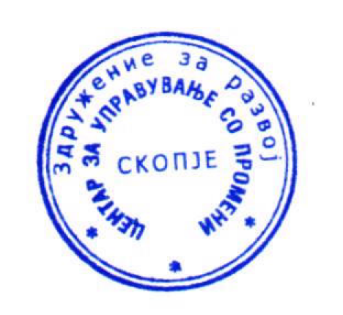 А) Директор (доколку имате и финансиски директор, Ве молиме впишете)Впишете број:___________маж: __________жена:__________Б) в.д. ДиректорВпишете број:___________маж: __________жена:__________В) Заменик директорВпишете број:___________маж: __________жена:__________За директор/ ВД директорот(впишете вкупен број на членови) ________За директор/ ВД директорот(впишете вкупен број на членови) ________За заменикот (доколку има)(впишете вкупен број на членови) _______За заменикот (доколку има)(впишете вкупен број на членови) _______Етничка припадност:Степен на образование:Етничка припадност:Степен на образование:Македонец/каАлбанец/каТурчин/каРом/каСрбин/каБосанец/каВлав/ВлаинкаДруги Основно образование Средно образование Вишо образование Високо образование Магистратура ДокторатМакедонец/каАлбанец/каТурчин/каРом/каСрбин/каБосанец/каВлав/ВлаинкаДругиОсновно образование Средно образование Вишо образование Високо образование МагистратураДокторатЛица ангажирани со менаџерски договорВпишете број:___________маж: __________жена:__________А) Директор Впишете број на оглас:___________Каде е објавен огласот ? __________Ве молиме доставете копија или линк од огласот доколку е објавен. Б) в.д. ДиректорВпишете број на оглас:___________Каде е објавен огласот? __________Ве молиме доставете копија или линк од огласот доколку е објавен.В) Заменик директорВпишете број на оглас:___________Каде е објавен огласот? __________Ве молиме доставете копија или линк од огласот доколку е објавен.А) Директор Впишете фази на селекција___________Број на записниците од постапката за избор, доколку има? __________________________Ве молиме доставете копија од записниците доколку има или линк доколку се објавени.Б) в.д. ДиректорВпишете фази на селекција___________Број на записниците од постапката за избор, доколку има? __________________________Ве молиме доставете копија од записниците доколку има или линк доколку се објавени.В) Заменик директорВпишете фази на селекција___________Број на записниците од постапката за избро, доколку има? __________________________Ве молиме доставете копија од записниците доколку има или линк доколку се објавени.А) Директор Впишете назив на институција/тело кое ја носи одлуката___________Број на одлуката ? __________________________Ве молиме доставете копија од Одлуката.Б) в.д. ДиректорВпишете назив на институција/тело кое ја носи одлуката___________Број на одлуката ? __________________________Ве молиме доставете копија од Одлуката.В) Заменик директорВпишете назив на институција/тело кое ја носи одлуката___________Број на одлуката ? __________________________Ве молиме доставете копија од Одлуката.А) Директор Заокружи: ДА               НЕДоколку е објавена наведете линк? __________________________Б) в.д. ДиректорЗаокружи: ДА               НЕДоколку е објавена наведете линк? __________________________В) Заменик директорЗаокружи: ДА               НЕДоколку е објавена наведете линк? __________________________А) Директор Заокружи: ДА               НЕКаде е објавена Одлуката? __________Ве молиме доставете копија од одлуката. Б) в.д. ДиректорЗаокружи: ДА               НЕКаде е објавена Одлуката? __________Ве молиме доставете копија од одлуката.В) Заменик директорЗаокружи: ДА               НЕКаде е објавена Одлуката? __________Ве молиме доставете копија од одлуката.А) Директор Заокружи: ДА               НЕДоколку имаат годишен план каде е објавен? __________________________Ве молиме доставете копија од годишниот план или линк каде што е објавен.Б) в.д. ДиректорЗаокружи: ДА               НЕДоколку имаат годишен план каде е објавен? __________________________Ве молиме доставете копија од годишниот план или линк каде што е објавен.В) Заменик директорЗаокружи: ДА               НЕДоколку имаат годишен план каде е објавен? __________________________Ве молиме доставете копија од годишниот план или линк каде што е објавен.А) Директор Заокружи: ДА               НЕДоколку има годишен извештај каде е објавен ? __________________________До кого го доставува извештајот ? __________________________Ве молиме доставете копија од извештајот.Б) в.д. ДиректорЗаокружи: ДА               НЕДоколку има годишен извештај каде е објавен ? __________________________До кого го доставува извештајот ? __________________________Ве молиме доставете копија од извештајот.В) Заменик директорЗаокружи: ДА               НЕДоколку има годишен извештај каде е објавен ? __________________________До кого го доставува извештајот ? __________________________Ве молиме доставете копија од извештајот.А) Директор Заокружи: ДА               НЕДоколку се оценети која е годишната оцена за 2021 година? __________________________Ве молиме доставете копија од одлуката за оценување.Б) в.д. ДиректорЗаокружи: ДА               НЕДоколку се оценети која е годишната оцена за 2021 година? __________________________Ве молиме доставете копија од одлуката за оценување.В) Заменик директорЗаокружи: ДА               НЕДоколку се оценети која е годишната оцена  за 2021 година? __________________________Ве молиме доставете копија од одлуката за оценување.А) Членови на управен одбор (УО)Впишете број:___________Мажи: __________Жени:__________Б) Членови на надзорен одбор (НО)Впишете број:___________Мажи: __________Жени:__________За членовите на УО(впишете вкупен број на членови) -------------За членовите на УО(впишете вкупен број на членови) -------------За членовите на НО(впишете вкупен број на членови) -----------За членовите на НО(впишете вкупен број на членови) -----------Етничка припадност:Степен на образование:Етничка припадност:Степен на образование:Македонци/ки ____Албанци/ки____Турци/чинки____Роми/ки ____Срби/ки ____Босанци/ки ____Власи/инки ____Други ____Основно образование ____ Средно образование ____Вишо образование ____Високо образование ____Магистратура ____Докторат____Македонци/ки ____Албанци/ки____Турци/чинки____Роми/ки ____Срби/ки ____Босанци/ки ____Власи/инки ____Други ____Основно образование ____ Средно образование ____Вишо образование____Високо образование ____Магистратура____Докторат ______А) Членови на УОВпишете број на оглас:___________Каде е објавен огласот? __________Ве молиме доставете копија од огласот доколку е објавен. Б) Членови на НОВпишете број на оглас:___________Каде е објавен огласот? __________Ве молиме доставете копија од огласот доколку е објавен.А) Членови на УО Впишете фази на селекција___________Број на записниците од постапката за селекција, доколку има? __________________________Ве молиме доставете копија од записниците доколку има.Б) Членови на НОВпишете фази на селекција___________Број на записниците од постапката за селекција, доколку има?__________________________Ве молиме доставете копија од записниците доколку има.А) Членови на УОВпишете назив на институција/тело кое ја носи одлуката___________Број на одлуката? __________________________Ве молиме доставете копија од Одлуката.Б) Членови на НОВпишете назив на институција/тело кое ја носи одлуката___________Број на одлуката? __________________________Ве молиме доставете копија од Одлуката.А) Членови на УОЗаокружи: ДА               НЕДоколку е објавена наведете линк? __________________________Б) Членови на НОЗаокружи: ДА               НЕДоколку е објавена наведете линк? __________________________А) Членови на УО Заокружи: ДА               НЕКаде е објавена Одлуката? __________Ве молиме доставете копија од одлуката. Б) Членови на НОЗаокружи: ДА               НЕКаде е објавена Одлуката? __________Ве молиме доставете копија од одлуката.А) УОЗаокружи: ДА               НЕДоколку имаат годишен план за работа, каде е објавен? __________________________Ве молиме доставете копија од планот.Б) НОЗаокружи: ДА               НЕДоколку имаат годишен план за работа, каде е објавен? __________________________Ве молиме доставете копија од планот.А) УОЗаокружи: ДА               НЕДоколку имаат годишен извештај каде е објавен ? __________________________Ве молиме доставете копија од извештајот.Б) НОЗаокружи: ДА               НЕДоколку имаат годишен извештај каде е објавен ? __________________________Ве молиме доставете копија од извештајот.А) УО Наведете број на седници: _____________Ве молиме доставете копија од записниците од одржаните седници.Б) НОНаведете број на седници: _____________Ве молиме доставете копија од записниците од одржаните седници.А) УО  Наведете број на одлуки: _____________Ве молиме доставете копија од одлуките.Б) НОНаведете број на одлуки: _____________Ве молиме доставете копија од одлуките.А) Директор или в.д. ДиректорВпишете висина на нето износот на платата (во денари):___________Б) Финансиски директор (доколку има)Впишете висина на нето износот на платата (во денари):___________В) Заменик директорВпишете висина на нето износот на платата (во денари):___________А) За член на УОВпишете го месечниот надомест (доколку го има): ______________Впишете висина на надомест по седница (доколку се исплатува): _______________Вкупен број на седници на УО за:2019 година _______2020 година _______2021 година _______Б) За член на НОВпишете го месечниот надомест (доколку го има): ______________Впишете висина на надомест по седница (доколку се исплатува):      _______________Вкупен број на седници на НО за:2019 година _______2020 година _______2021 година _______Вид на договор/вработување2019 година2020 година2021 годинаНеопределеноОпределено Авторски договорДоговор на делоДруг вид на договор2019 година2019 година2019 година2019 година2020 година2020 година2020 година2020 година2021 година2021 година2021 година2021 годинаПланиран БуџетПланиран БуџетРеализиран буџетРеализиран буџетПланиран БуџетПланиран БуџетРеализиран буџетРеализиран буџетПланиран БуџетПланиран БуџетРеализиран буџетРеализиран буџетПлати и надоместоциПлати и надоместоциПлати и надоместоциПлати и надоместоциПлати и надоместоциПлати и надоместоциРезерви и недефиниранирасходиРезерви и недефиниранирасходиРезерви и недефиниранирасходиРезерви и недефиниранирасходиРезерви и недефиниранирасходиРезерви и недефиниранирасходиСтоки и услугиСтоки и услугиСтоки и услугиСтоки и услугиСтоки и услугиСтоки и услугиТековнитрансферидовонбуџетскифондовиТековнитрансферидовонбуџетскифондовиТековнитрансферидовонбуџетскифондовиТековнитрансферидовонбуџетскифондовиТековнитрансферидовонбуџетскифондовиТековнитрансферидовонбуџетскифондовиТековнитрансферидо ЕЛСТековнитрансферидо ЕЛСТековнитрансферидо ЕЛСТековнитрансферидо ЕЛСТековнитрансферидо ЕЛСТековнитрансферидо ЕЛСКаматиКаматиКаматиКаматиКаматиКаматиСубвенции и трансфериСубвенции и трансфериСубвенции и трансфериСубвенции и трансфериСубвенции и трансфериСубвенции и трансфериСоцијалнибенефицииСоцијалнибенефицииСоцијалнибенефицииСоцијалнибенефицииСоцијалнибенефицииСоцијалнибенефицииКапиталнитрошоциКапиталнитрошоциКапиталнитрошоциКапиталнитрошоциКапиталнитрошоциКапиталнитрошоциКредитиКредитиКредитиКредитиКредитиКредитиФормавокојасебараинформацијата:ПреписФотокопијаEлектронскизаписНачин на доставување на информацијата:попошта - ул. Рајко Жинзифов бр.44-1 Скопјее-маил – dimitar.vrglevski@cup.org.mkОвластено лице:Извршен директор
Неда МалескаСачмароска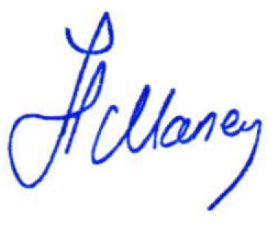 Датум и место

16.09.2022 година,
Скопје